Муниципальное автономное дошкольное образовательное учреждение «Детский сад №14»Проектволонтерского движения в образовательной среде начальной школы и дошкольного учреждения «Кто, если не мы!?в рамках реализации летней оздоровительной кампании 2019Автор: зам. зав. по ВМР Калинина Ю.А.Актуальность.Федеральный государственный образовательный стандарт дошкольного образования определяет целевые ориентиры на этапе завершения дошкольного образования: «… ребёнок овладевает основными культурными способами деятельности, проявляет инициативу и самостоятельность в разных видах деятельности – игре, общении, познавательно-исследовательской деятельности, конструировании и в другом; способен выбирать себе род занятий, участников по совместной деятельности». (п. 4.6.)Детство - время активного социального "развертывания" растущего человека и освоения им социокультурных достижений и ценностей, период пробы и самоопределения в постоянно расширяющихся и усложняющихся контактах.Дошкольный возраст традиционно считается периодом интенсивной социализации. Современные дети живут и развиваются в совершенно новых социокультурных условиях. Чрезвычайная занятость родителей, разрыв поколений, изолированность ребёнка в семье и другие тенденции негативно отражаются на социализации современных детей. Эффективная социализация является одним из главных условий жизни ребенка в обществе в целом и личностной готовности ребёнка к школе, в частности.В России сегодня действует много молодежных волонтерских объединений, которые занимаются пропагандой здорового образа жизни. Волонтерское движение сейчас развивается довольно бурно. И одна из основных причин этого – добровольность и свобода выбора. Добровольно выбранная социально значимая деятельность неизмеримо выше для личности подростка навязанной извне. К тому же, формирование компетентности возможно только в единстве с ценностями человека, т.е. при глубокой личной заинтересованности человека в данном виде деятельности.  Миссия нашего волонтерского отряда – внести вклад в физическое и нравственное оздоровление общества, сделать жизнь окружающих светлее и ярче.Поэтому среди образовательных практик нас заинтересовала работа волонтерского движения – это одна из новых, но уже показавшая свою жизнеспособность и эффективность активная форма общения в детской среде, при которой ребёнок становится инициативным и самостоятельным в выборе способов проявления своих интересов. Эта технология предполагает разновозрастное общение между детьми, помощь школьников начальной школы  дошкольников. Форма общения от сверстника к сверстнику наиболее важная черта общения дошкольников и состоит в большом разнообразии коммуникативных действий, ведь из уст маленького человека любые советы и установки звучат более убедительно и доходчиво.Волонтеры (от англ. Volunteer - доброволец) – это люди, делающие что-либо по своей воле, по согласию, а не по принуждению. Добровольно выбранная социально значимая деятельность неизмеримо выше для личности ребенка навязанной извне.На первом этапе мы взрослые помогаем школьникам научить малышей –дошкольников играть в различные игры, одеваться, лепить, рисовать и т. д. Ребята впервые по настоящему начинают ощущать себя самыми старшими среди других детей в детском саду. Помогая младшим, у детей-волонтеров формируется ощущение «взрослости», возникает желание, стремление к решению новых, более сложных задач познания, общения, деятельности. Ребята осознают свою ответственность, получают внутреннее удовлетворение от своей работы, у них повышается самооценка, уверенность в себе.Своим примером волонтёры указывают правильный путь, доказывают, что будущее за физически здоровыми, духовно-нравственными людьми с активной жизненной позицией и творческим потенциалом, способными к самосовершенствованию, гармоничному взаимодействию с другими людьми, способными прийти на помощь.Совместная деятельность идет в процессе познания, когда каждый обмен знаниями, идеями, способами деятельности происходит в атмосфере доброжелательности и взаимной поддержки, что развивает саму познавательную деятельность, переводит ее на более высокие формы кооперации и сотрудничества.Основная идея проекта заключается в организации волонтерского движения в ДОУ как активной формы общения в детской среде, способствующей ранней позитивной социализации ребенка дошкольника через активную деятельность, где они выступают инициаторами и организаторами позитивных изменений в своем дошкольном учреждении и ближайшем социальном окружении.Проблема: отсутствие опыта у детей старшего дошкольного возраста в проявлении социально нравственной позиции связанной с различными сторонами общественной жизни человека во всей их целостности и многообразии.Цель: развитие волонтерского движения в ДОУ совместно с начальной школой.Задачи:- воспитание духовно-нравственной личности с активной жизненной позицией и творческим потенциалом, способной к гармоничному взаимодействию с другими людьми;- развитие самостоятельности и ответственности у дошкольников и школьников, навыков общения в разновозрастном коллективе;- привлечение детей старшего дошкольного возраста к работе в среде сверстников;- создание условий для самореализации дошкольников и повышения их социальной активности, при которой происходит передача опыта (игрового, познавательного, социального) в естественной среде от старших к младшим;- возможность проявления инициативы при выборе для себя рода занятий, участников по совместной деятельности;- пропаганда здорового образа жизни (при помощи акций, тематических выступлений, конкурсов, флешмобов и др.);- возродить идею шефства как средства распространения волонтерского движения. Добровольческая деятельность способствует развитию таких социальных навыков, как:развитие коммуникативных способностей;опыт ответственного взаимодействия;лидерские навыки;исполнительская дисциплина;инициативность.Предполагаемый результат: развитие добровольческой (волонтерской) деятельности у воспитанников и учеников начальной школы, их родителей и сотрудников образовательного учреждения направленной на бескорыстное оказание социально значимых услуг на местном уровне способствующей личностному росту и развитию выполняющих эту деятельность добровольцев, формирование в ходе деятельности более ответственной, адаптированной, здоровой личности.увеличение количества детей и подростков, вовлеченных в волонтерские отряды и проведение    альтернативных мероприятий; привлечение детей и подростков к общественно значимой деятельности и уменьшение количества несовершеннолетних состоящих на внутришкольном учете и учете в ОДН; создание модели детского и родительского волонтерского движения внутри школы и ДОУ и вне образовательных организации, уметь общаться с учащимися и взрослыми, владеть нормами и правилами уважительного отношения. Календарный план работы волонтерского отряда «Кто, если не мы!?»на 2019 год  в рамках летней оздоровительной кампанииСписочный состав волонтёрского движенияФоторепортаж о проведенных мероприятияхМастер – класс  «Куколка на удачу» в музее «Река времени»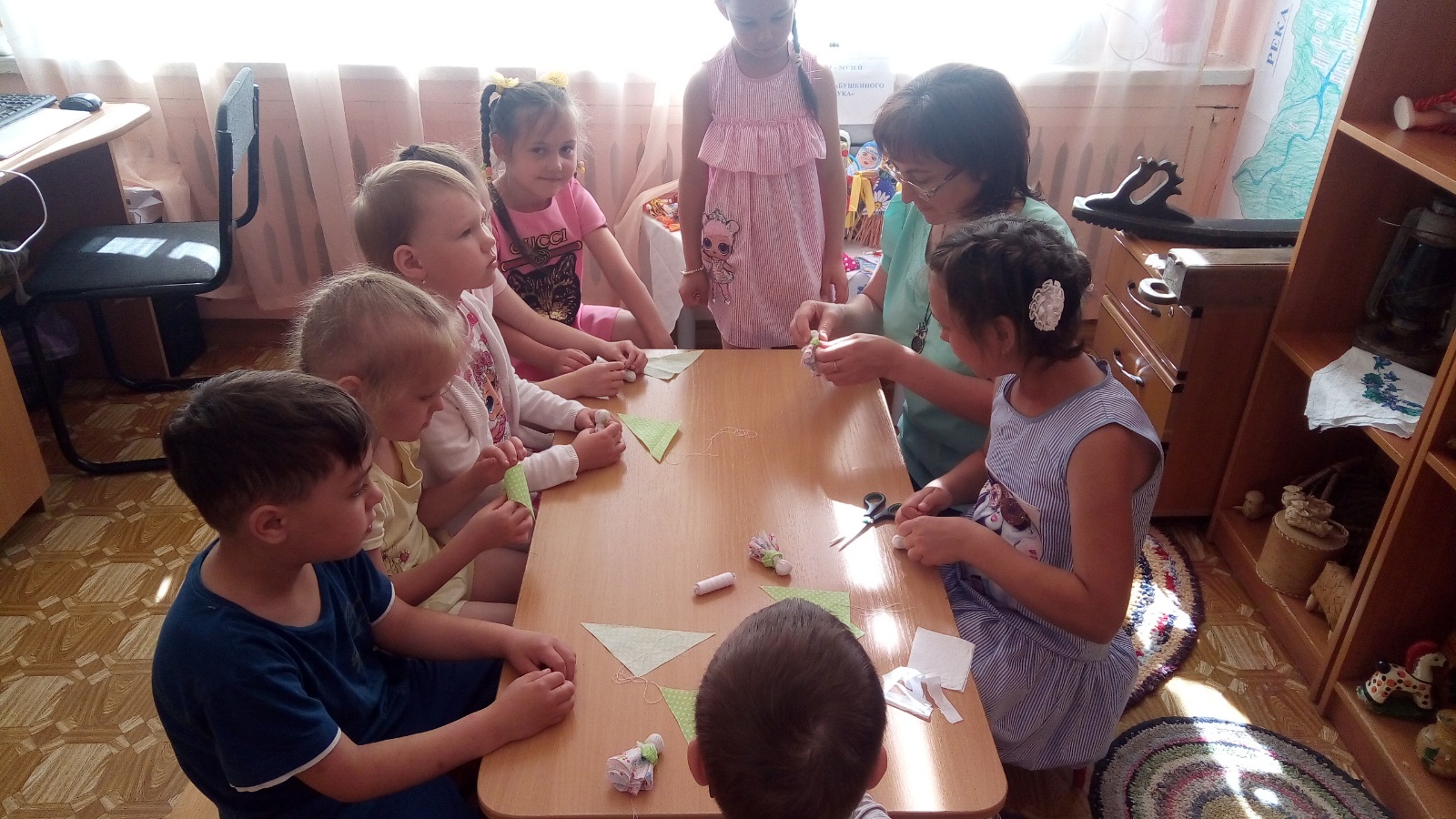 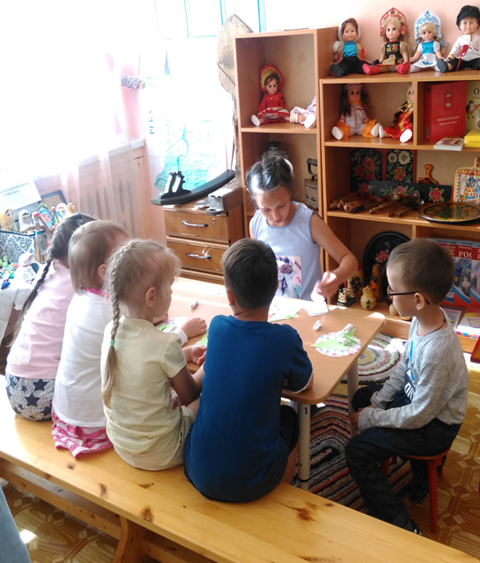 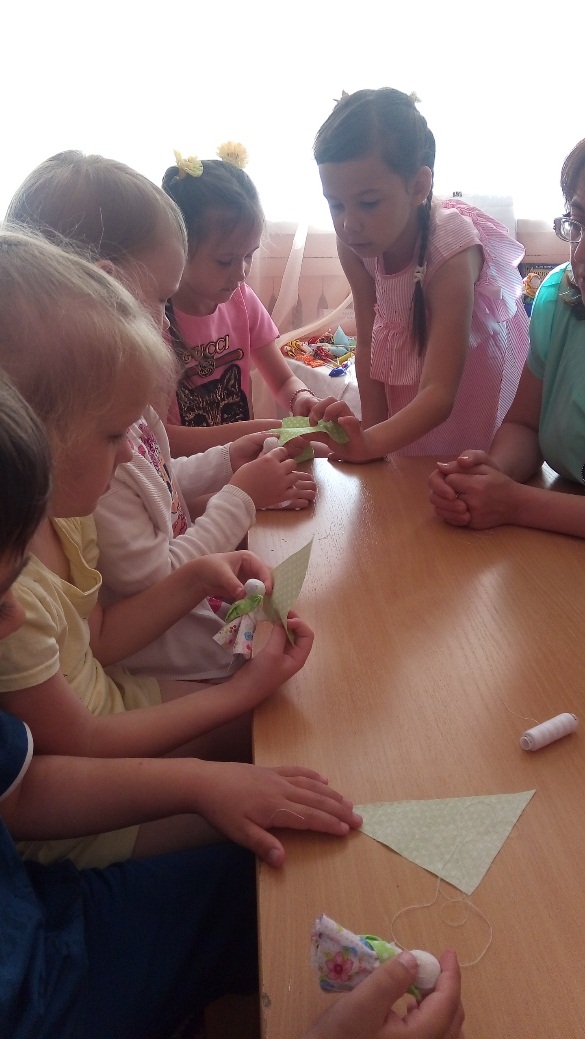 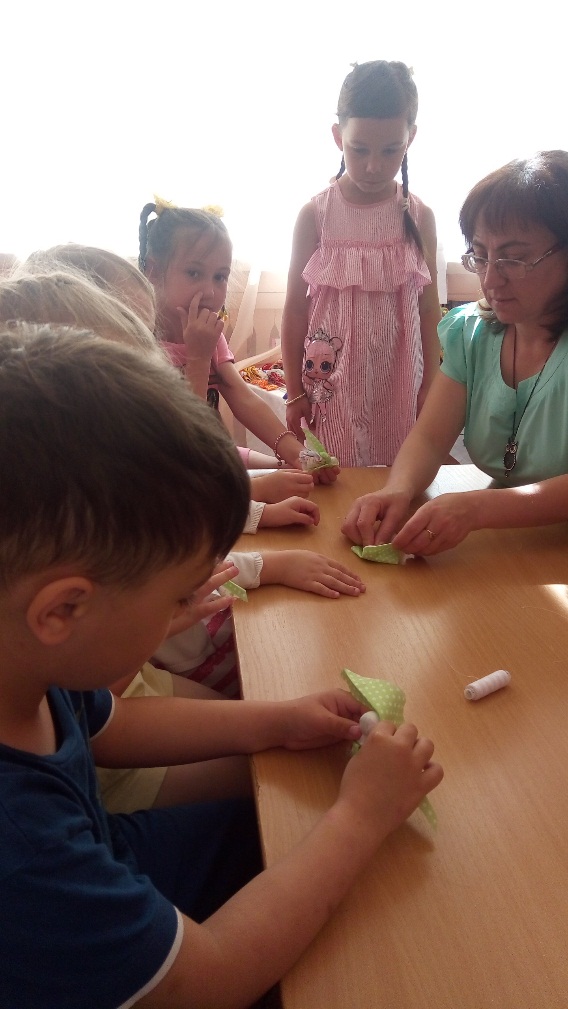 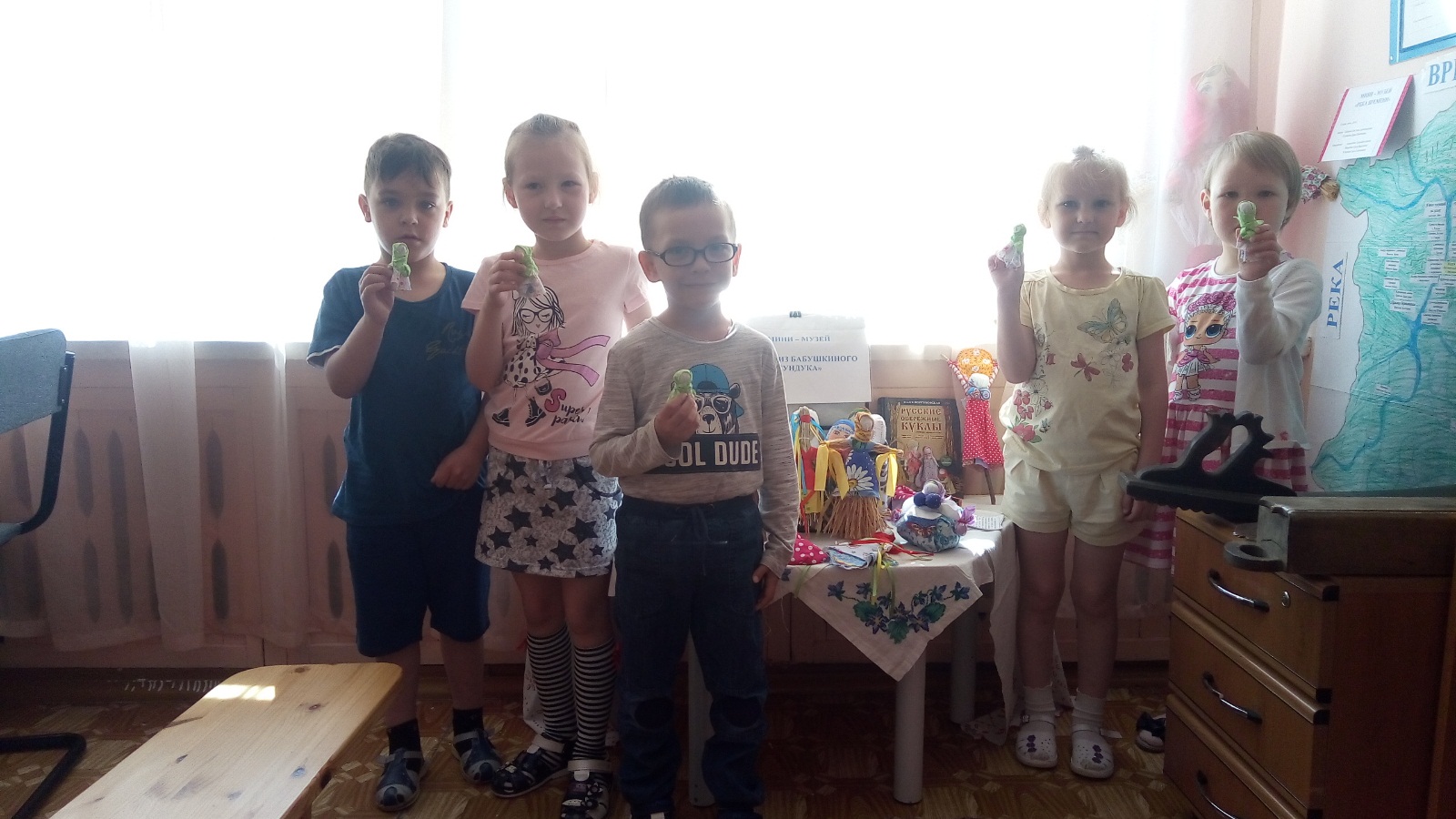 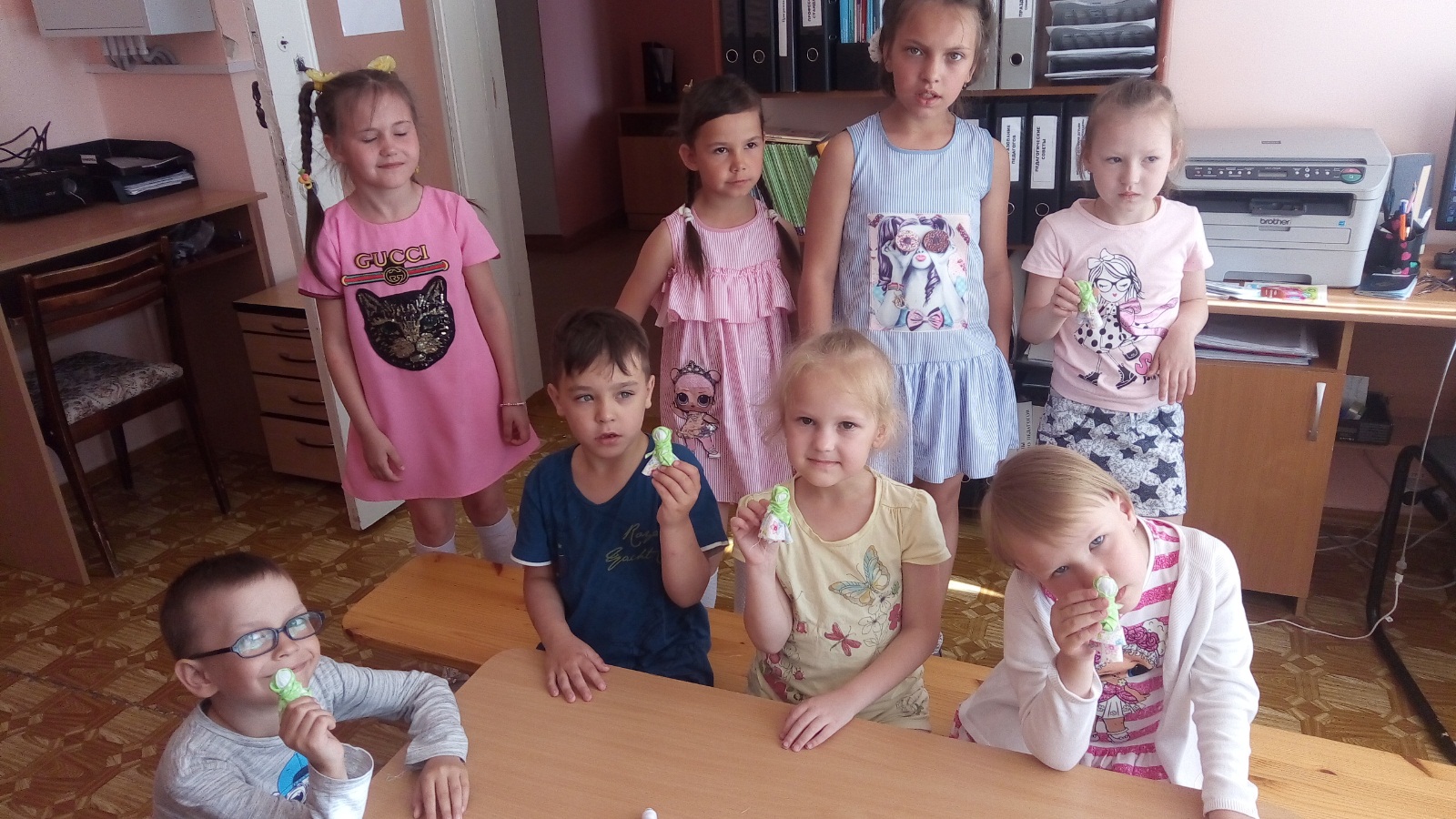 Читаем вместе «По страницам писателей родного города»А.Зеленин «Рычим-фырчим, кричим, молчим», «Загадки на вырос», «Четырнадцать стишат»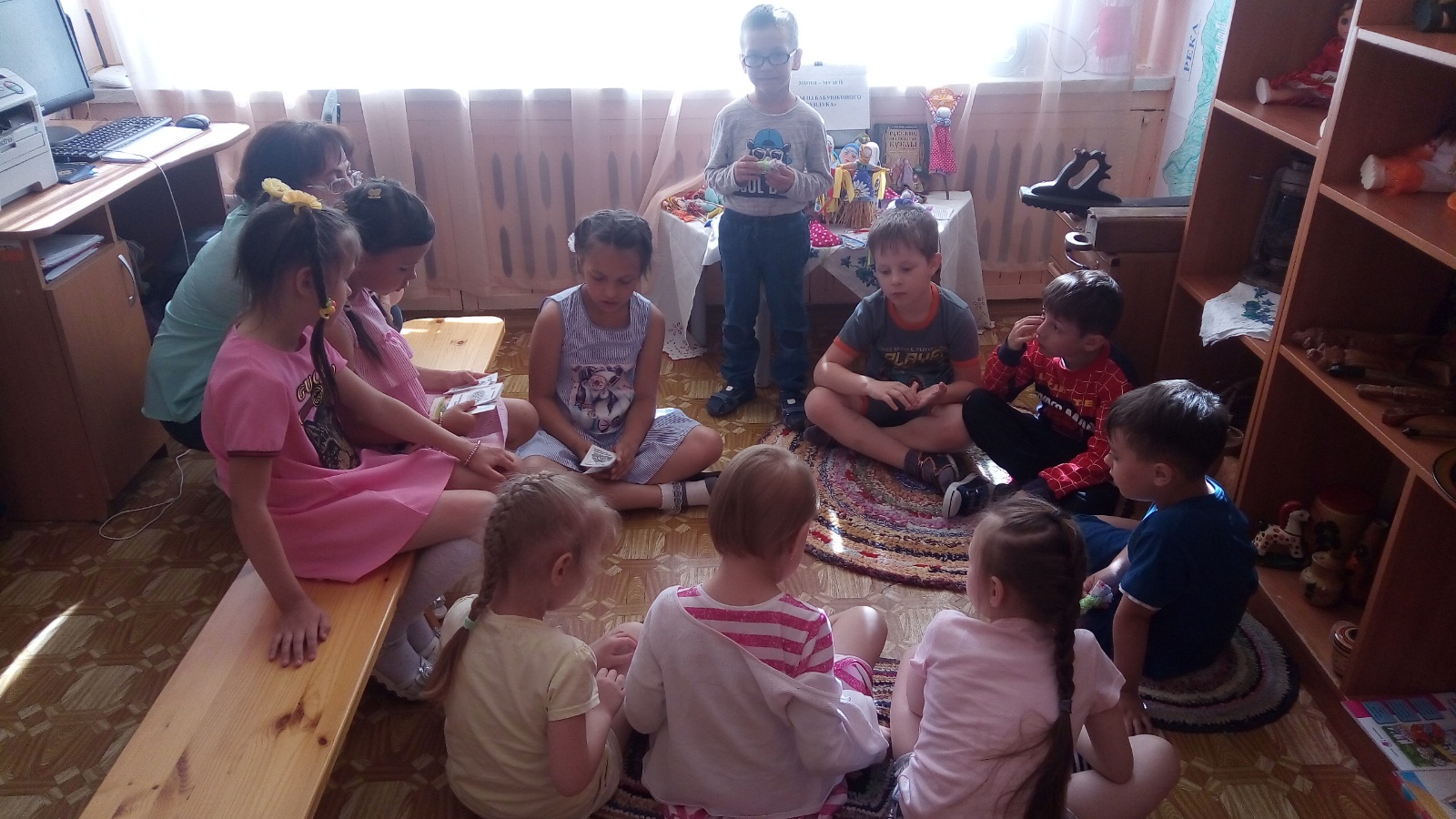 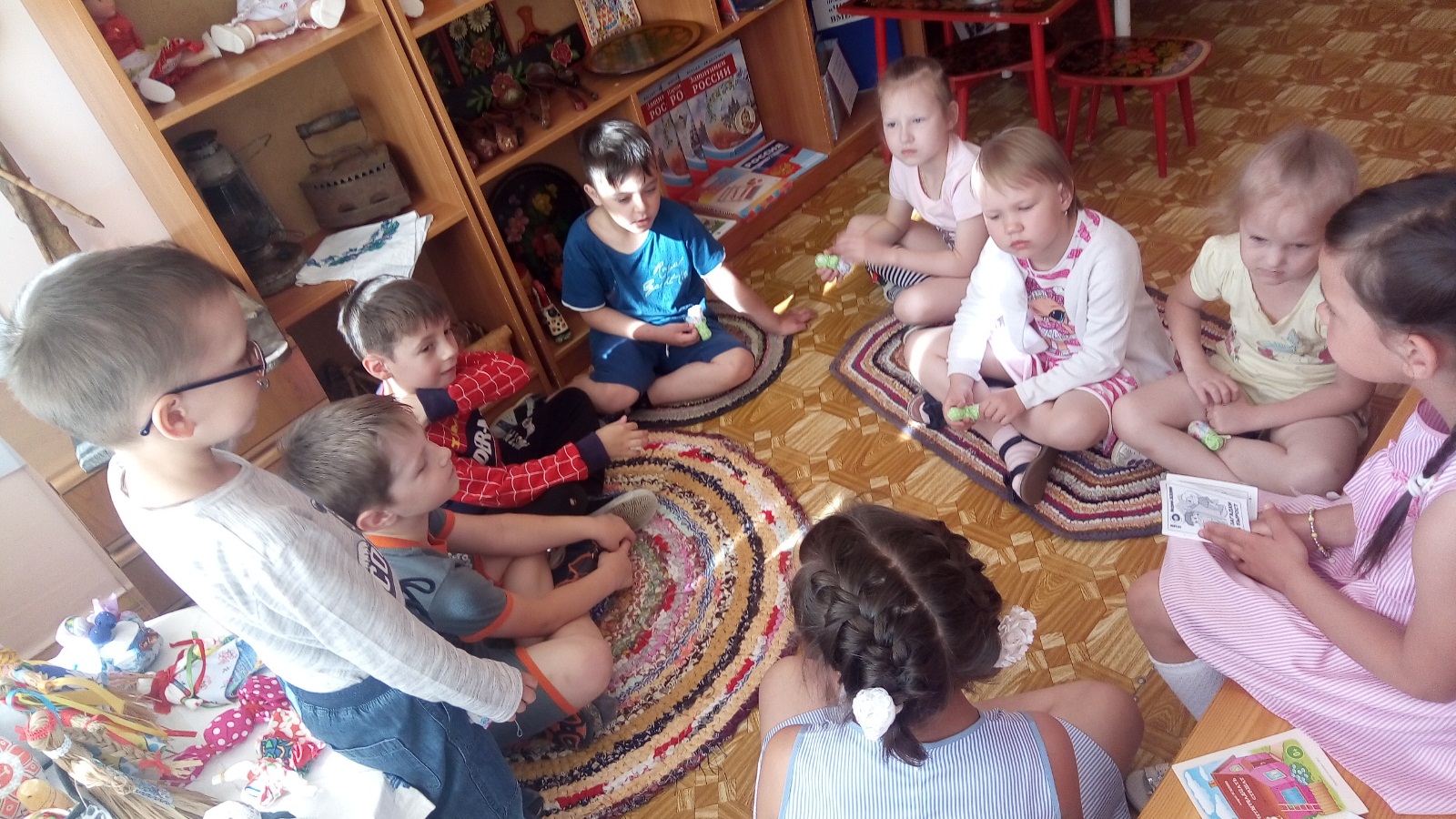 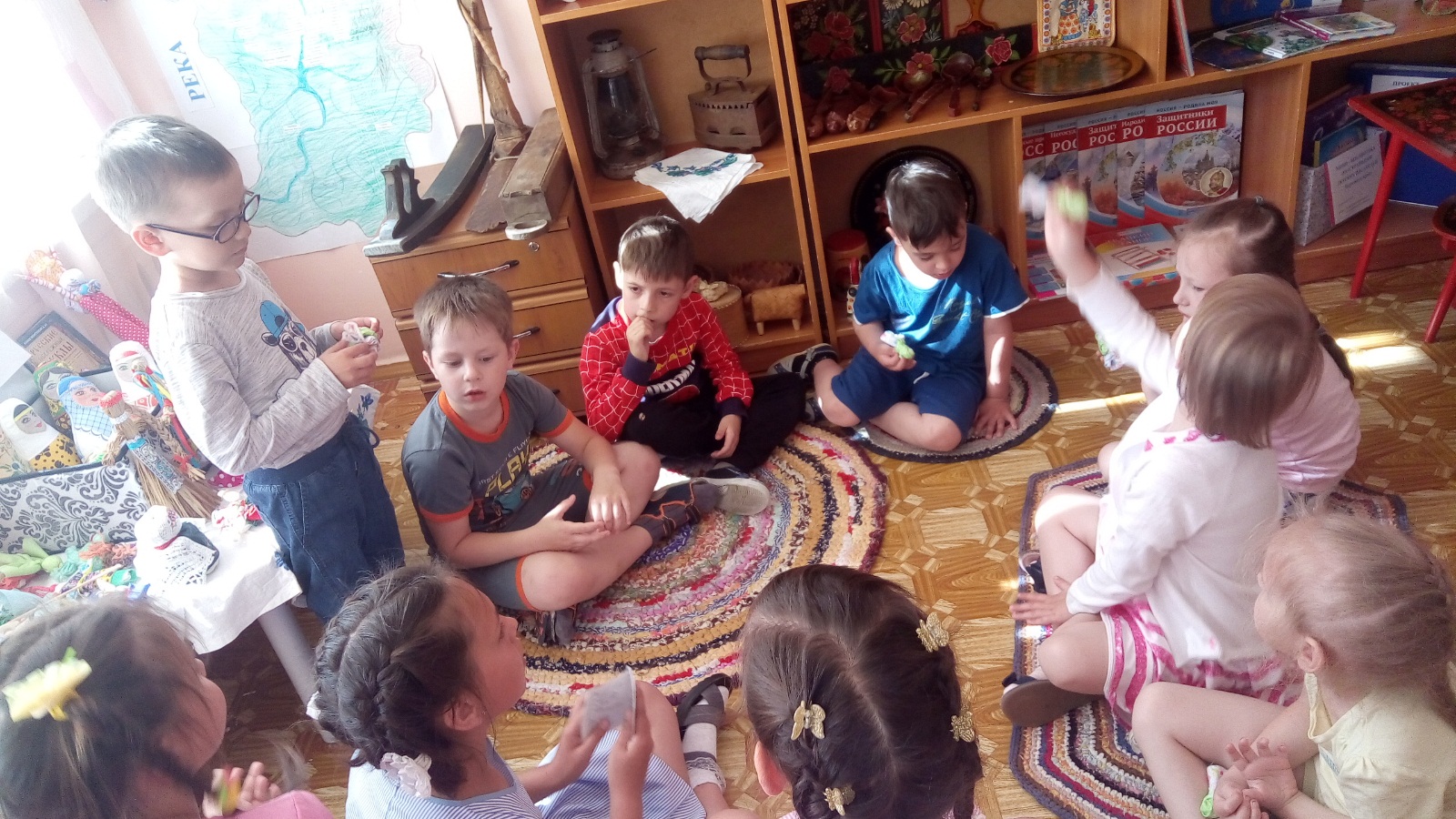 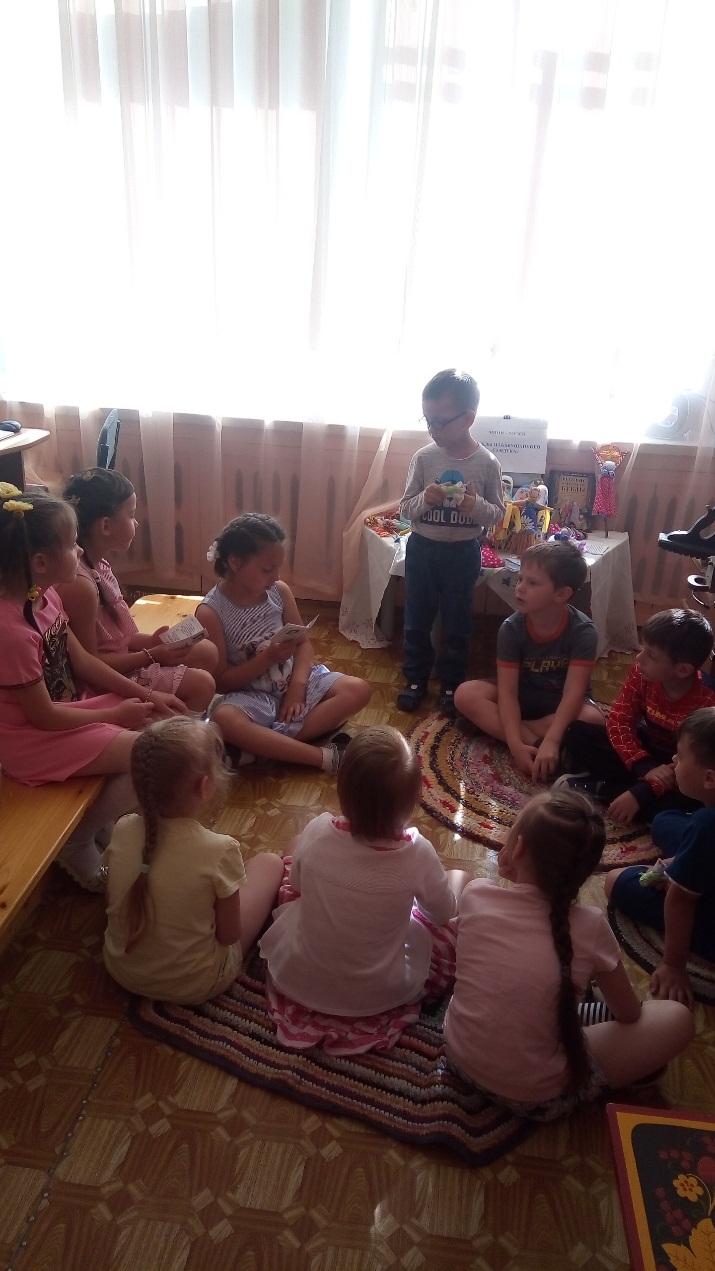 Флэшмоб «Спортивная азбука»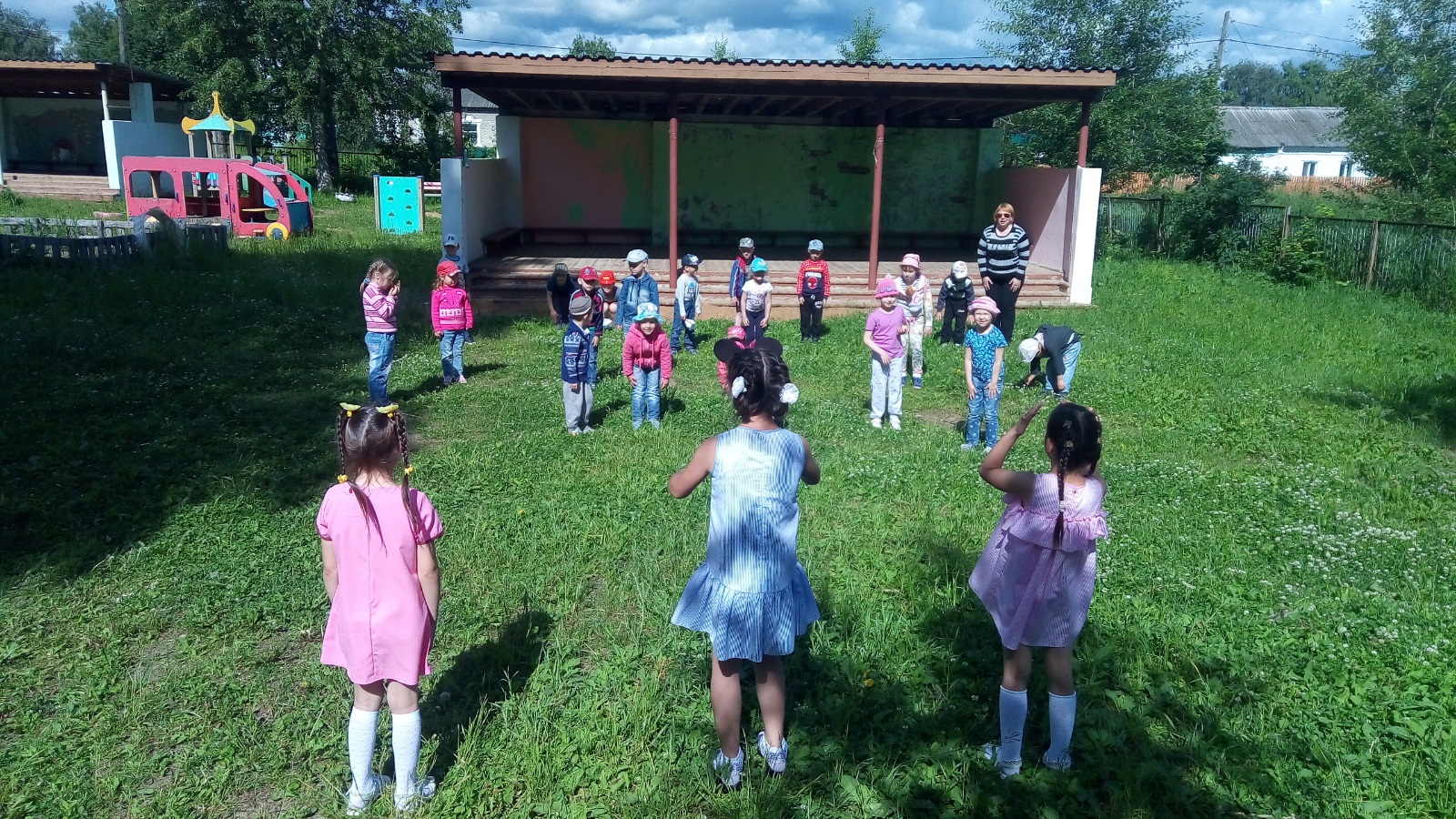 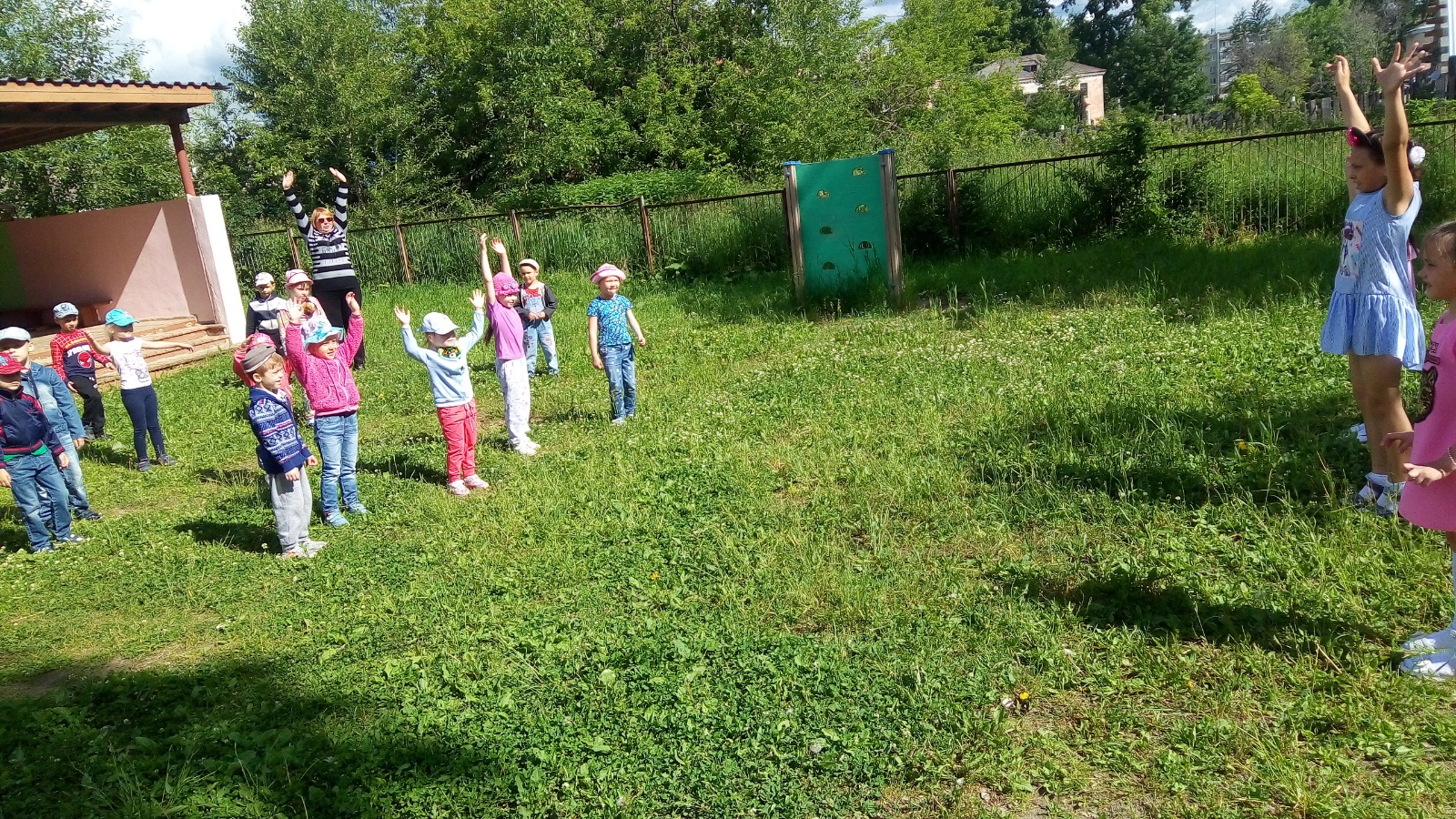 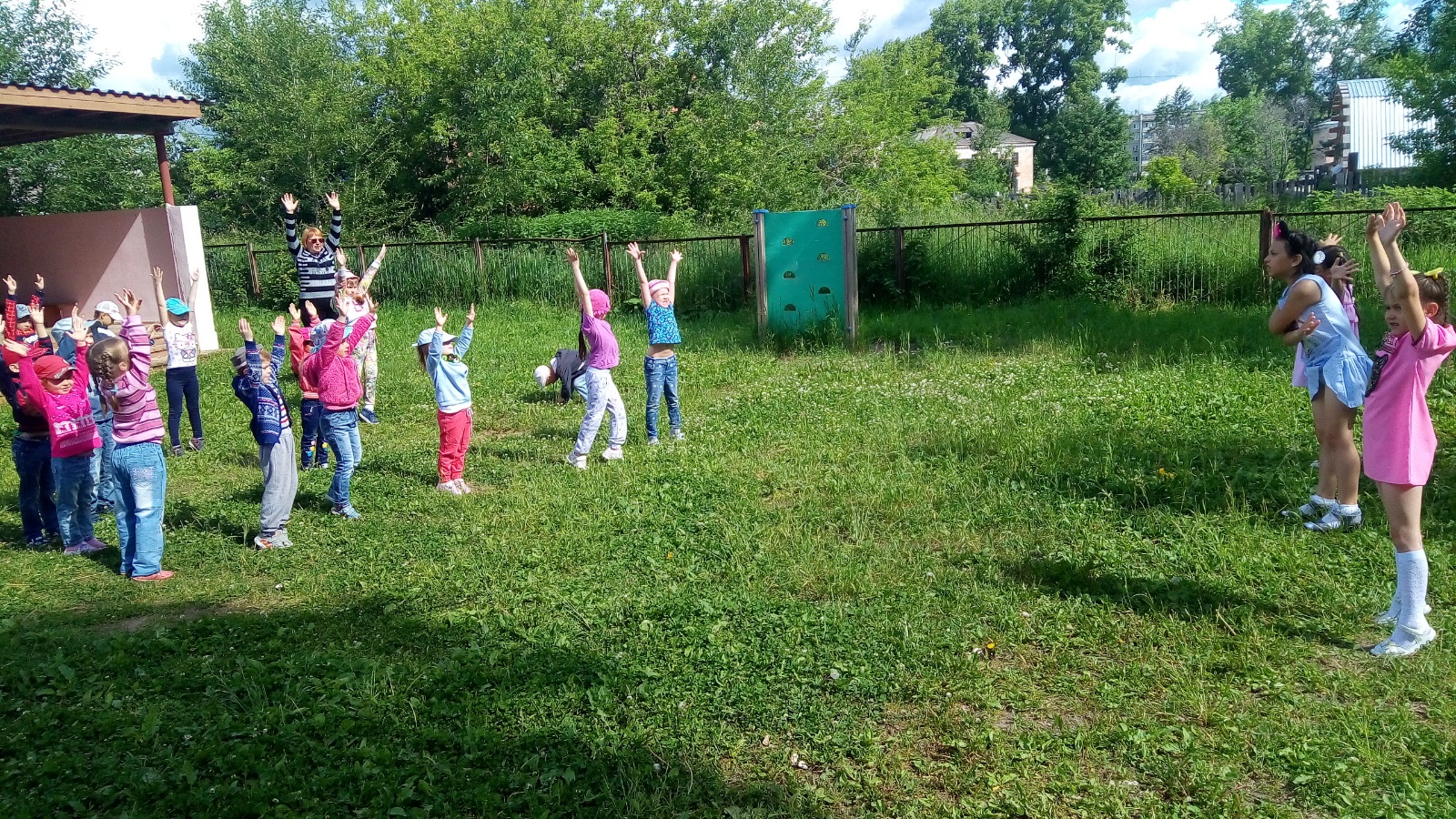 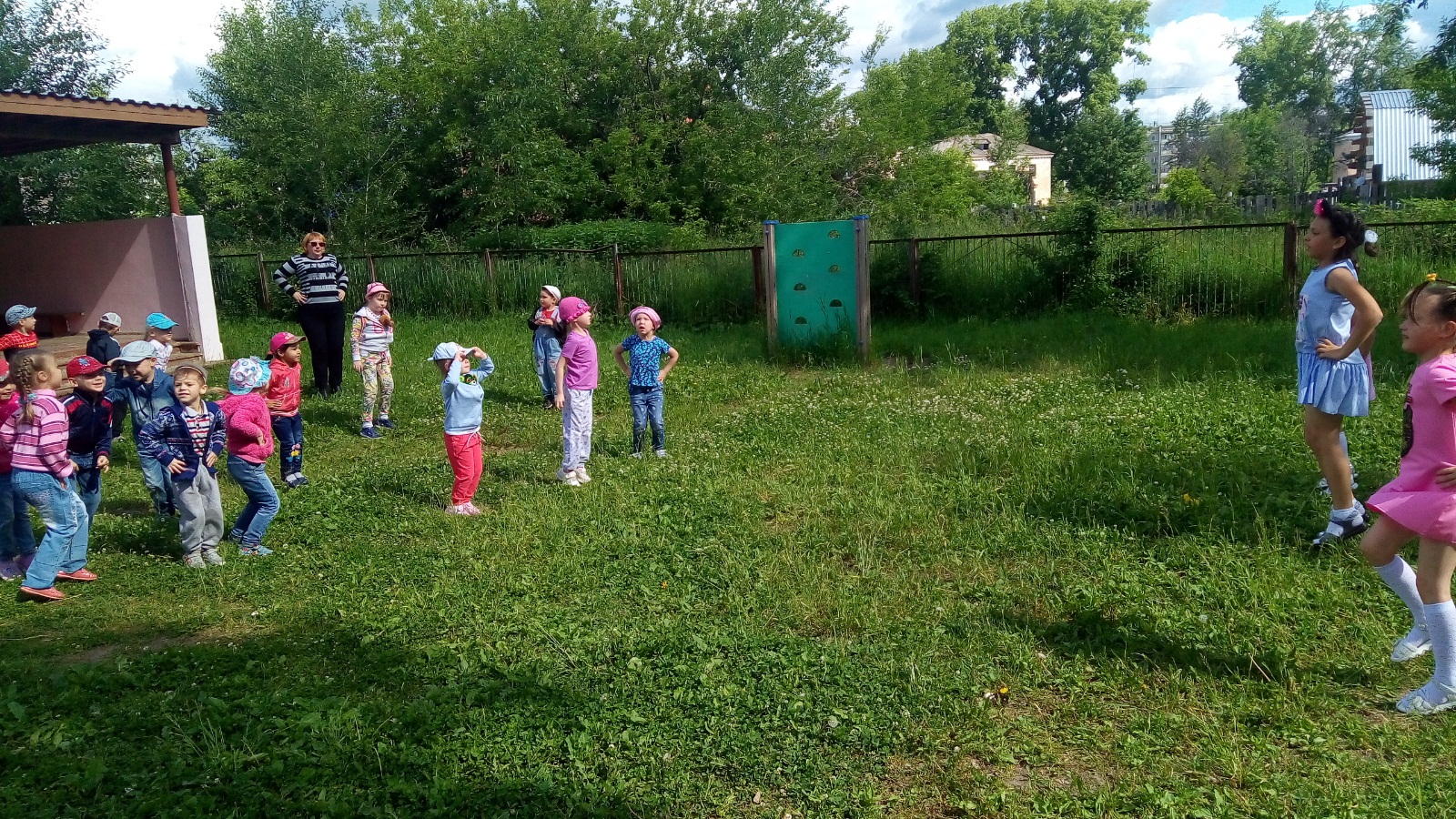 Экскурсия по музею «Река времени совместно с волонтерами  Дома детского творчества г.Усолье и УСОШ №1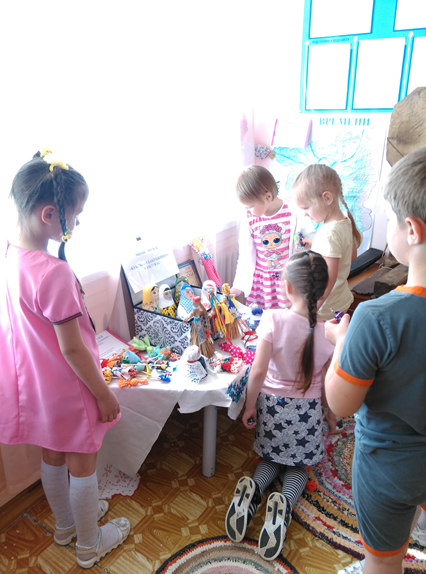 №№МероприятияСроки1.Организационное заседание волонтерской команды. Распределение поручений. Составление плана работы.май2Мастер – класс «Куколка на удачу»июнь3Читаем вместе «По страницам писателей родного города»А.Зеленин «Рычим-фырчим, кричим, молчим», «Загадки на вырос», «Четырнадцать стишат»июнь4Флэшмоб «Спортивная азбука»июнь5.Экскурсия по музею «Река времени совместно с волонтерами  Дома детского творчества г.Усолье и УСОШ №1 июнь6.Фестиваль дворовых игр.Июль-августНазвание отрядаФИ ученикакласс«КТО, ЕСЛИ НЕ МЫ!?»Смазнова ЕкатеринаВыпускник детского сада«КТО, ЕСЛИ НЕ МЫ!?»Шатохина Маргарита1 б класс«КТО, ЕСЛИ НЕ МЫ!?»Касаткин Константин1 б класс«КТО, ЕСЛИ НЕ МЫ!?»Дан-Хун-Сян Елизавета3 класс«КТО, ЕСЛИ НЕ МЫ!?»Власов Александр класс 